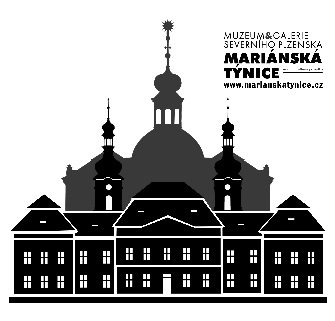 Muzeum a galerie severního Plzeňska v Mariánské TýniciProsinecVÝSTAVY:ČESKÉ VÁNOCE1. 12. – 31. 12. 2018 – zahájení výstavy v 14 hodin v refektáři muzeaBAROKNÍ POKLADY – I. část14. 11. 2018 – 31. 12. 2018 – v 16 hodin se koná vernisáž v kostele Zvěstování Panně MariiAKCEČESKÉ VÁNOCE1. 12. 2018 – od 14 – 17 hodin v muzeuKONCERTYJAKUB JAN RYBA - ČESKÁ MŠE VÁNOČNÍ /orchestr ZUŠ Kralovice, sbor a sóla hosté/15. 12. 2018 – od 18 hodin v refektáři muzea				Muzeum je v prosinci otevřeno v pracovní dny od 9 – 15 hodin a stejná otevírací doba platí i 1., 8. a 15. 12. 2018 (soboty). 